План-конспект открытого урока английского языка,проведённого в 8 классе Сальниковой Л.Н. в рамках практико-ориентированного семинара «Современный урок в аспекте реализации задач ФГОС ООО»Класс: 8Тема:  Disasters / Accidents (Катастрофы) Цель урока: выработка УУД в области устной и письменной речи по темеЗадачи урока:  1) образовательные:введение новой лексики по теме, активизация её употребленияразвитие навыков неподготовленной речииспользование «игры слов» в английских газетных заголовках2) воспитывающие:расширять кругозор прививать любовь и интерес к иностранному языкувоспитывать умение работать в группах и самостоятельноспособствовать воспитанию у учащихся духовно-нравственных ценностей, уважение и интерес к культуре других стран   3) развивающие:продолжать развивать умение общаться на иностранном языкеразвить умения учащихся анализировать и обобщать знанияспособствовать развитию коммуникативных умений (аудирования, говорения, чтения, письма) Тип урока: комбинированныйФорма обучения:  сочетание групповой и индивидуальной деятельностиВиды речевой деятельности: говорение, аудирование, чтение и письменная речьОбразовательные технологии: групповая, здоровьесберегающая, технология обучения навыкам аудирования,  технология обучения навыкам письменной речи, технология фронтального обучения, технология коммуникативного обучения и компьютерная технологияОснащение урока: УМК “Enterprise 4” (авторы: Дж.Дулли, В.Эйванс), аудиомагнитофон, интерактивная доска, распечатки заданий для контроля, флеш-карты по теме урока, диск с записью текстовХод урока:1.	Организационный момент:беседа учителя с учащимися на английском языке Good morning! Nice to meet you! Take your seats. I`m very happy to see you all. Hope, you too.вопросы учителя учащимся о готовности к работе (Are you ready for the lesson?)установление контакта учителей с учащимисяобозначение цели и задач урокаToday we`re going to start the new unit, Unit 4 “Disasters / Accidents”. We`re going to talk about:types of disasters,accidents caused by human error,causes / prevention of accidents,we`re going to read the news reports,we`re going to think of different headlinesand at the end of our lesson, as usual, a home task is waiting for you.2. Видео-фрагмент No Comment: Extreme Weather & Natural Disasters - Best of 2013(Компьютерная технология)English teacher: I want to start our lesson with this video – tornados & volcanos, floods & hurricanes – the most spectacular natural phenomena from 2013 in this NO COMMENT Review of the Year.http://www.youtube.com/watch?v=L9v6-yzeMjk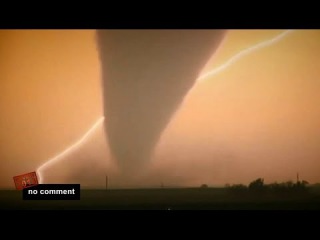 3.  Warming-up activity. Speaking (Говорение)English teacher: Your h/w was to remember as many disasters as you can. Tell me some of them………………. (Технология фронтального обучения)Just now we`re going to have two groups, and your task will be to match the disasters or accidents with the headlines of the newspapers. (Групповая технология)Speeding wall of snow sweeps away skiers - avalancheStorms and high winds leave thousands homeless.- typhoonSurvivors recall flight of horror – plane crashCrew members missing as liner sinks - shipwreckRadioactive cloud threatens cities – nuclear explosionCrops fail as dry weather continues - droughtFood aid urgently needed - famineLava threatens town – volcanic eruption4. Использование «игры слов» в английских газетных заголовках    Writing (Письменная речь) (Учитель работает на доске, а учащиеся в тетрадях!)    (Технология обучения навыкам письменной речи)English teacher: Just now, let`s speak about headlines. They are short and introduce newspaper reports briefly in an eye-catching way.Present Simple is usually used.The verb “to be” is usually omitted.Articles are usually omitted too.Enterprise 4 p.47 ex.2Read the sentences, underline the key words, and suggest headlinesFloods Force 600 to Leave Rockwood36 dead, 44 missing in Bay City QuakeDrunk Driver Kills Two5. Listening (Аудирование)(Технология обучения навыкам аудирования)Enterprise 4 p.47 ex.3English teacher: Listen to the people`s comments and match them with the pictures. Answers:A – 1, 5, 8B – 3, 7, 9C – 2, 4, 66. Reading  (Чтение) Работа с электронными словарями!	Enterprise 4 p.47 ex.4English teacher: Read the news report (A or B), using electronic dictionaries. (Компьютерная технология) Answer the questions a, b, c, d, e.In a group think of a suitable headline using all these words. (Групповая технология)Ребята в группах составляют название текста из готовых слов. Вот, что должно получиться:A – 59 killed in Mysterious Plane CrashB – 43 saved From Blazing (пылающий) Redbrooke Apartment Building7. Зарядка (Здоровьесберегающая технология)   11:40 – 11:458. Speaking (Говорение)(Технология коммуникативного обучения) Enterprise 4 p.44English teacher: Look at the pictures SB p.44 and say which of these disasters are natural and which are caused by human error. English teacher: What might have caused each one?9. Reading (Чтение) & Listening (Аудирование)Enterprise 4 p.44English teacher: Read the text and try to guess the correct answers.Then listen to the tape and check if your answers were correct.10. Домашнее заданиеEnglish teacher: SB p.45 (read & translate the text)SB p.46 ex.2-511. Подведение итогов урока.English teacher: Our English lesson is finishing. Did you like it? Was our lesson interesting? What have we already discussed?Thank you for your work. Well done. The lesson is over. 